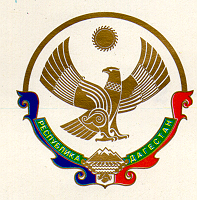 МУНИЦИПАЛЬНОЕ КАЗЕННОЕ ОБЩЕОБРАЗОВАТЕЛЬНОЕ УЧРЕЖДЕНИЕ«ЯМАНСУЙСКАЯ СРЕДНЯЯ ОБЩЕОБРАЗОВАТЕЛЬНАЯ ШКОЛА» с. ЯМАНСУ  НОВОЛАКСКОГО РАЙОНА  РЕСПУБЛИКИ ДАГЕСТАН368169                                                        с. Ямансу                                                тел.89282504441                       ПРИКАЗ23.01.2020 г.                                                                                    №1«Об утверждении плана мероприятий по формированию здорового образа жизни обучающихся школы на 2020 год».               На основании  приказа УО МО «Новолакский  район»  «Об утверждении плана мероприятий по формированию здорового образа жизни обучающихся школы на 202 0год» и в целях формирования здоровьесберегающей среды школы, направленной на сохранение и укрепление здоровья обучающихся, профилактику социально значимых заболеваний, пропаганду массовой физической культуры и спорта, основ здорового питания.                                                             ПРИКАЗЫВАЮ:1.Разработать и утвердить план мероприятий по формированию здорового образа жизни школы на 2020 год.2. Направить план мероприятий по формированию здорового образа жизни обучающихся школы на 2020 год  УО.3.Предоставлять информацию о  результатах реализации плана по формированию здорового образа жизни учащихся на 2020 год.4. Назначить координатором работы по реализации плана мероприятий по формированию здорового образа жизни обучающихся организатора школы  Кадырову Т.Х.5. Контроль за исполнением приказа оставляю за собой.Директор школы:                        Рашаева М.Э.С приказом ознакомлена:                   Кадырова Т.Х.МУНИЦИПАЛЬНОЕ КАЗЕННОЕ ОБЩЕОБРАЗОВАТЕЛЬНОЕ УЧРЕЖДЕНИЕ«ЯМАНСУЙСКАЯ СРЕДНЯЯ ОБЩЕОБРАЗОВАТЕЛЬНАЯ ШКОЛА» с. ЯМАНСУ  НОВОЛАКСКОГО РАЙОНА  РЕСПУБЛИКИ ДАГЕСТАН368169                                                        с. Ямансу                                                тел.89282504441ВЫПИСКА ИЗ ПРИКАЗА23.01.2020 г.                                                                                    №2«Об утверждении плана работы школыпо антинаркотическому воспитанию, профилактике табакокурения,алкоголизма, наркомании на 2020 год»            В целях организации работы по профилактике табакокурения,алкоголизма и наркомании среди учащихся, усиления эффективностипропаганды здорового образа жизни ПРИКАЗЫВАЮ:1. Утвердить план работы МКОУ «Ямансуйская  СОШ» по антинаркотическомувоспитанию, профилактике табакокурения, алкоголизма, наркомании на2020 год (приложение № 1).2. Возложить ответственность за реализацию плана работы наОрганизатора школы Кадырову Т.Х.3. Организатору Кадыровой Т.Х.:3.1. Взять под личный контроль реализацию плана работы.3.2. Предоставлять в управление образования план общешкольных мероприятий на следующий месяц не позднее 15 числа текущего месяца по установленной форме.4. Классным руководителям 1-11-х классов:4.1. Организовать проведение мероприятий по антинаркотическому воспитанию всоответствии с утвержденным планом. 4.2. Обеспечить максимальное вовлечение учащихся и их родителей (законныхпредставителей) во все мероприятия, проводимые по плану. 5.Возложить ответственность за организацию и проведениеобщешкольных мероприятий по антинаркотическому воспитанию наКадырову Т.Х.,  педагога-психолога. 6. Педагогу-психологу Кадыровой Т.Х.: 6.1. Информацию о проведение запланированного мероприятия направлять вуправление образования в течение одного дня после проведения (отчет о проведении, сценарий мероприятия, 1-2 фотографии). 6.2. Привлекать к проведению общешкольных мероприятий по антинаркотическому воспитанию специалистов, курирующих данное направление деятельности (инспекторов ПДН, медицинских работников). 6.3. Аналитическую справку о выполнении плана работы предоставлять  непозднее 1 раза в полугодие. 6.4. Ознакомить классных руководителей с содержанием приказа и плана работы. 7. Контроль за исполнением данного приказа возложить на организатора Кадырову Т.Х.Директор МКОУ «Ямансуйская СОШ»                       М.Э.РашаеваОзнакомлена:___________Кадырова Т.Х.ОГРН 1020500909990                      ИНН/КПП 0524005172/052401001ОГРН 1020500909990                      ИНН/КПП 0524005172/052401001